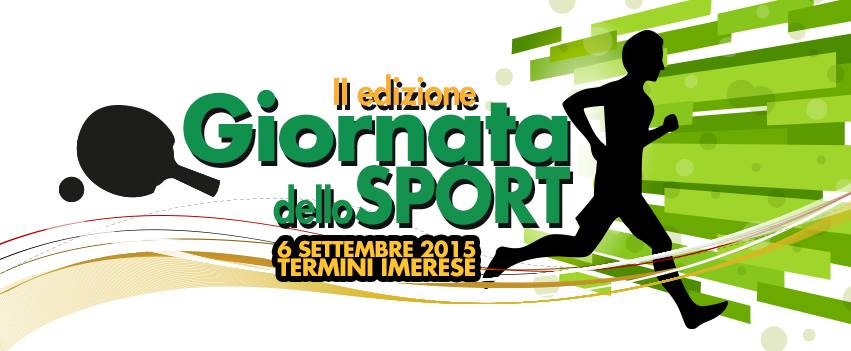 Cognome                                                    Nome                                                Sesso                      M                  FVia                                                                N.                                                           Cap.                           Città                                                            Prov.                                                  Nazione                                    Tel.                                                               Cell.                                                       E  mailData di nascita                                                              Luogo di nascita*Nome società                                                                 *Codice                                                   *Città                                 *Categoria                                                                        *Numero Tessera*CAMPI OBBLIGATORI PER I PODISTI ISCRITTI AD ASSOCIAZIONI UISP/FIDAL CHE PARTECIPERANNO ALLA “MARATONA VERDE”.Dichiaro di conoscere e di accettare il regolamento della II Maratona Verde Termini Imerese, sollevo l’organizzazione da  ogni tipo di responsabilità da me causati o a me derivati da altri.Data ___________________                                               Firma __________________________________________                                                                             (Firma del genitore o di chi ne fa le veci se il partecipante è minorenne)Ai sensi del testo unico in materia di privacy D.Legs. 196/2003 si informa che i dati personali raccolti saranno utilizzati soltanto per formare l’elenco partecipanti, l’archivio, comunicazioni successive.modulo iscrizione